Trabajo n°1: Operatoria de Racionales. Unidad cero    Nombre: _________________________________          Curso 1° ____         Fecha:      /      /     Indicaciones: Envía el lunes 23 hasta las 1300  horas este documento con tus respuestas, al correo: matematica.nancymiranda@gmail.com , estaré en línea esperando sus consultas el martes 24 desde las 900  hasta las 1100   mismo día en que entregaré las notas de este trabajo a las 1300  por el mismo conducto. Cada respuesta correcta vale un (1) punto.1. Sumas y restas:                                                   Respuestas:                                                                                     1. 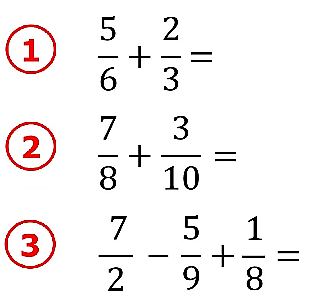                                                                                      2.                                                                                     3.2. Multiplicaciones:                                               Respuestas: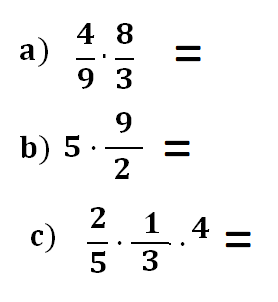                                                                                      a.                                                                                      b.                                                                                     c.3. Divisiones:                                                          Respuestas:                                                                                     1)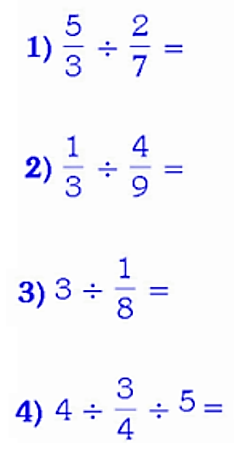                                                                                      2)                                                                                     3)                                                                                     4)4. Operatoria combinada:                                     Respuestas: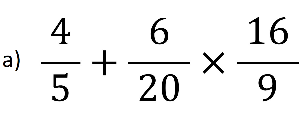                            a)                                                                                     b)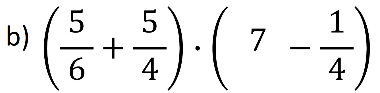                                                                                      c)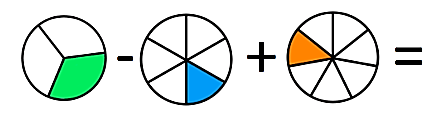 c)Respuestas de los acertijos: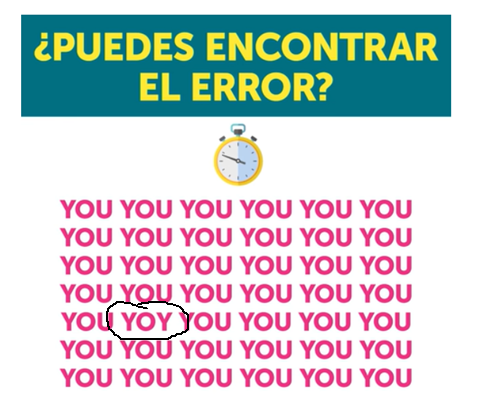 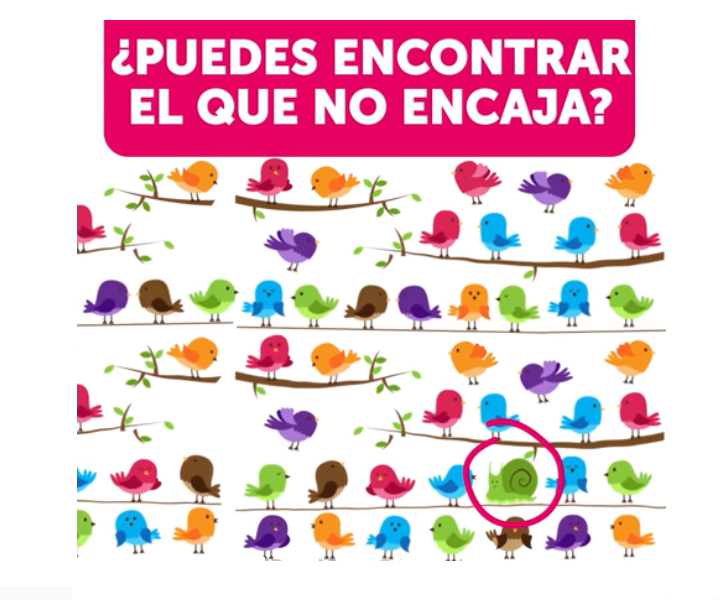 Hay 11 cuadrados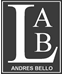 Liceo Andrés Bello A-94Departamento de MatemáticaProf. Nancy Miranda D.Objetivo:Resolver ejercicios sobre operatoria de números racionales.